										Curriculum Vitae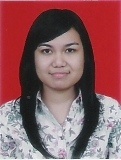 Personal DataName		:	Emy FakhriyatiSex		:	FemalePlace of birth	:	JakartaDate of birth	:	2 February  1985Address	:	Jl. Batas 1 No. 49 RT 008/03 Kalisari, Pasar Rebo, Jakarta TimurMobile phone	:	081218172332Email address	:	emyfakhriyati@gmail.comEducation1999 – 2002	:	SMA Negeri 39 Jakarta2002 – 2007	:	Bachelor Degree of International Relation in Universitas Nasional Jakarta2001 – 2004	:	English Course in LIA Pengadegan JakartaWorking Experience2008 – 2014	: 	Finance and Administration Staff in SETARA Institute (NGO)January 2015 - Now	:	Program Manager in SETARA Institute (NGO)Job DescriptionsAs a Finance :Managing financial and administrative matters Preparing internal  and project financial reports Making  budget plan for proposal to donor/fundingImplementing proposal budget of donor/fundingMaking a cashflow As a Program Secretary :Implementing program activities (with the coordination of Program Manager)Holding and arranging a discussion, seminar or workshopCorrespondence in English and Bahasa IndonesiaTranslating papers  (for Bahasa Indonesia and English)Preparing travel arrangement (hotel, airline ticket, etc.)Ensuring that all program activities are running as scheduledAs a Program Manager :Planning, managing and implementing programs activities.Preparing for program narrative reports. AbilitiesOperating computer programs and internetEnglish oral and writtenData inputFilingCommunicationCorrespondence